Die Glocke 09.04.2014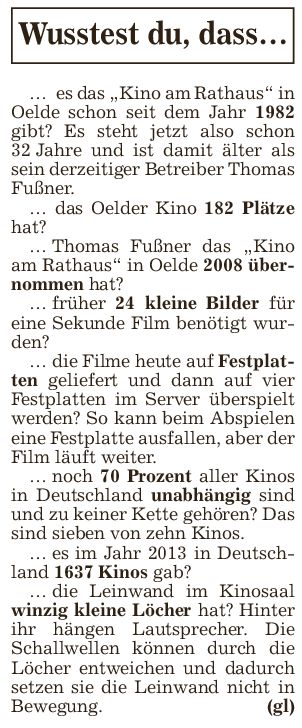 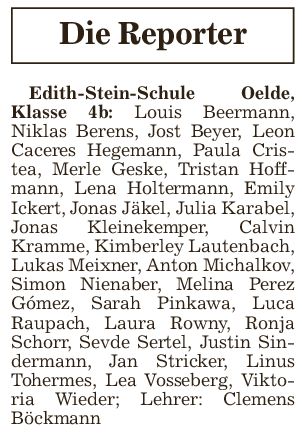 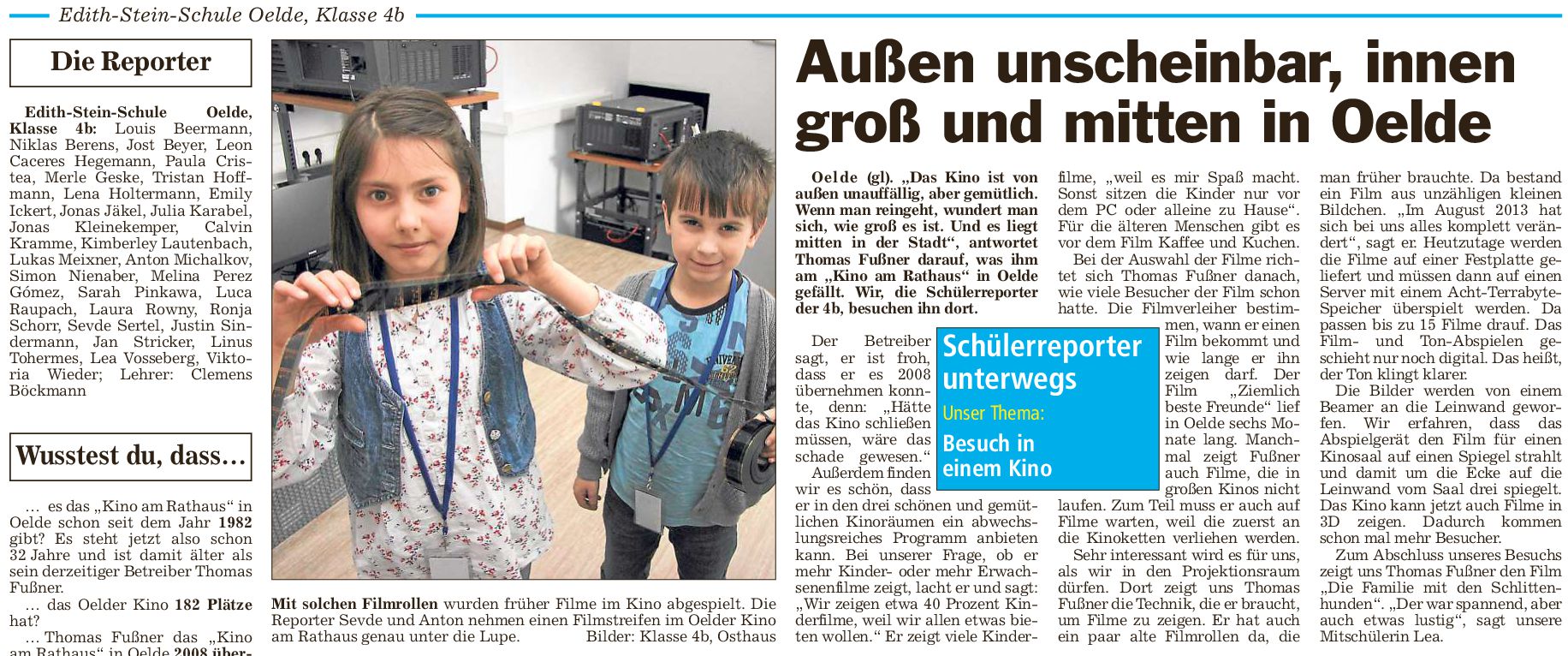 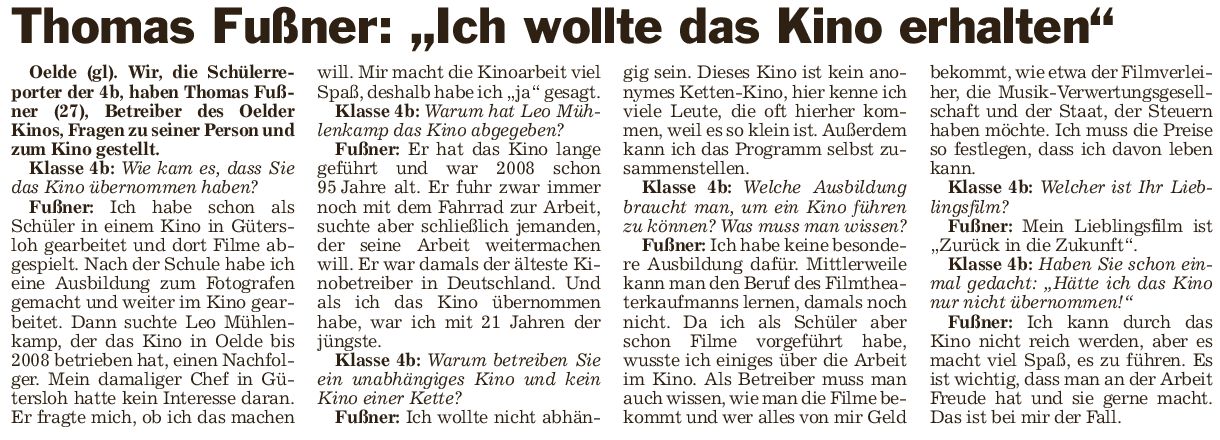 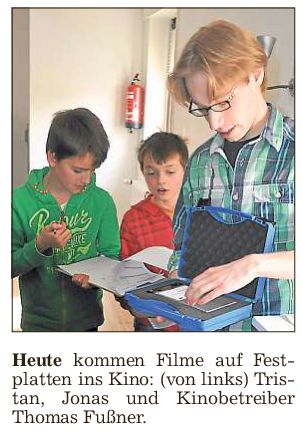 